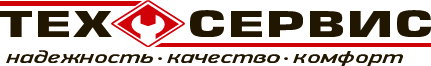 ООО «ТехСервис» Юридический адрес: 460028, Оренбургская область, город Оренбург, улица Коммуны, дом 236 Почтовый адрес 460028, г. Оренбург, ул. Шоссейная, д.24А, оф.102ИНН: 5612168954,   КПП: 561201001 ,  ОГРН: 1175658022583Расчетный счет: 40702810029250001294 Филиал «Нижегородский» АО «АЛЬФА-БАНК»Корсчет: 3010181020000000082 БИК: 042202824  Е-mail: tehservis56@mail.ru www.tehservis56.ruТел: (3532) 54-10-96, 89120660000,89225500024МодельОбъем фургонаТемпература перевозкиМаксимальная холодопроизводи-тельность для -180С / 00С (Вт)Стоимость оборудованияс монтажомARCTIC «XS»8м3-18°С1200/2100155 000ARCTIC «XS»10м3-10°С1200/2100155 000ARCTIC «XS»12м30°С1200/2100155 000ARCTIC «XS»(Cold-Hot)8м3-18°С/+18°С1200/2100175 000ARCTIC «XS»(Cold-Hot)10м3-10°С/+10°С1200/2100175 000ARCTIC «XS»(Cold-Hot)12м30°С/+5°С1200/2100175 000ARCTIC «S-V»12м3-18°С1600/3000175 000ARCTIC «S-V»16м3-10°С1600/3000175 000ARCTIC «S-V»22м30°С1600/3000175 000ARCTIC «S-V»(Cold-Hot)12м3-18°С/+18°С1600/3000195 000ARCTIC «S-V»(Cold-Hot)16м3-10°С/+10°С1600/3000195 000ARCTIC «S-V»(Cold-Hot)22м30°С/+5°С1600/3000195 000ARCTIC «M-V»18м3-18°С2150/3900185 000ARCTIC «M-V»22м3-10°С2150/3900185 000ARCTIC «M-V»26м30°С2150/3900185 000ARCTIC «M-V»(Cold-Hot)18м3-18°С/+18°С2150/3900225 000ARCTIC «M-V»(Cold-Hot)22м3-10°С/+10°С2150/3900225 000ARCTIC «M-V»(Cold-Hot)26м30°С/+5°С2150/3900225 000ARCTIC «L-V»22м3-18°С2600/4900230 000ARCTIC «L-V»26м3-10°С2600/4900230 000ARCTIC «L-V»36м30°С2600/4900230 000ARCTIC «L-V»(Cold-Hot)22м3-18°С/+18°С2600/4900260 000ARCTIC «L-V»(Cold-Hot)26м3-10°С/+10°С2600/4900260 000ARCTIC «L-V»(Cold-Hot)36м30°С/+5°С2600/4900260 000ARCTIC «XL-V»36м3-18°С3650/5300270 000ARCTIC «XL-V»40м3-10°С3650/5300270 000ARCTIC «XL-V»50м30°С3650/5300270 000ARCTIC «XL-V»(Cold-Hot)36м3-18°С/+18°С3650/5300295 000ARCTIC «XL-V»(Cold-Hot)40м3-10°С/+10°С3650/5300295 000ARCTIC «XL-V»(Cold-Hot)50м30°С/+5°С3650/5300295 000